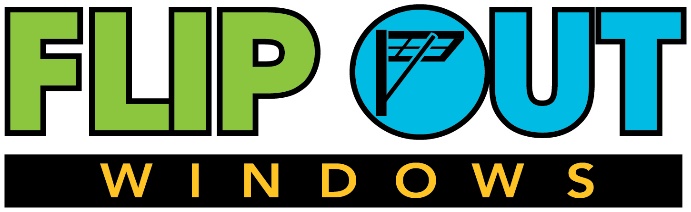 INSTALLATION INSTRUCTIONS - RETROFIT STYLE WINDOWS                                         Help Line	(949) 367-0642  NOTE: When extending a counter from the inside to the outside it is important to note that it needs to slope away from the building to have the water run away from the window. Do not unlock window prior to installation. Window frame must be supported before window is unlockedWINDOW WILL SELF OPEN ONCE LOCKS ARE RELEASEDREAD DIRECTIONS COMPLETELY BEFORE INSTALLING YOUR WINDOWBefore installing your window, remove the shipping wood which was attached for protection. 		                                                                    When lifting the window into place make sure to place the window directly onto the counter surface and slide it into position.Use a 32nd or 16th inch shim or door shims between the top of the counter and the bottom of the support frame at each corner to raise the window off the counter to take some of the pressure off the bottom seal. Once the window is completely in place in the wall, check the clearance between the counter and the bottom seal. If there is a gap remove or reduce the shim and lower the window. Have someone hold the windows in place from the outside and then from the inside remove the wood side covers to expose the mounting holes.  You will see a metal mounting flange that the mounting bolts go thru Between that metal flange and the wall joist, there is a ¼ inch gap or so, install wood shims between the metal flange and the wall wood studs to prevent the metal flange from moving when tightening the mounting bolts. Once the shims are in place, install the mounting bolts.  1- When installing the mounting bolts, start with the top bolts on each side first. Tighten until snug2- Now install the middle two bolts one on each side, be careful not to over tighten use the shims.3- Now when installing the bottom two bolts one on each side, make sure you don’t change the side air gap by moving the metal mounting flange. Moving this mounting flange will move the locks out of alignment.  Once the bolts are in, unlock the window and push open approximately 3 inches and the window will self-open after that and lock into place. To close the window, first push in red button on the shock housing and pull the window down two inches and then you can let go of the button and use two hands to close the window. Once the window bottom seal reaches the counter, make sure it is not too loose and that it seals. If you would like a tighter seal gap, then remove the 16th inch shims you first installed on the counter when you install it, This will lower the window and tighten the seal gap. If the bottom seal is to tight, loosen mounting bolts and then install a larger shim and lift the window a little. Its normal for the window to be a little tight at first. It will loosen up with time..Check window locks:  During the mounting process, you may have changed the gap between the sash and the support frame causing the lock to be out of line. If this happens loosening the mounting bolts and add thicker shims to restore side gap spacing until the locks work correctly and then reinstall the wood side covers.	At this point the window should be operating correctly. Now at the bottom of the window support frame where it meets the counter, you will need to add silicone in the gap where you lifted the window frame in order for it to seal. .